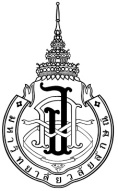 Request Form for Change of Advisory Committee ofThesis/Minor Thesis/Project/ Independent StudyDear 	Chairman of the Graduate Committee of Program…………………………………….……..........	I, ………………................................………………….……student ID no.……...…..………..…. majoring in………………………………………………………………………………………….…..….. 
level of study    Master’s Degree, Plan……………    Doctoral Degree Type …………..…….……… Thesis  Minor Thesis  Project  Independent Study  Code (E.G : HSR61-930)……………..……Total.........................credits/course unitsThesis /Minor Thesis/Project/ Independent Study written in    Thai    English  Title of Thesis /Minor Thesis/Project/ Independent Study (proper handwriting)in Thai ………………………………………………………………………………………………….….in English ………………………………………………………………………………………….………Former Advisory Committee of Thesis/Minor Thesis/Project/ Independent StudyCurriculum VitaePersonal Information:Name-Surname :         ……………………………………………………………………………………Current Position : 	  ……………………………………………………………………………………Workplace :	              ……………………………………………………………………………………	                          ……………………………………………………………………………………Tel : ........................................................ Fax :  ....................................................                                    Email :  ………………………………. Website: ………………………………Educational Background :Year …………………. Level of study…………………………………………………………. Degree obtained …………………………………………. Institution ……………………………..…..……….Year …………………. Level of study…………………………………………………………. Degree obtained …………………………………………. Institution ……………………………..…..……….Year …………………. Level of study…………………………………………………………. Degree obtained …………………………………………. Institution ……………………………..…..……….Year …………………. Level of study…………………………………………………………. Degree obtained …………………………………………. Institution ……………………………..…..……….Field of Specialization…………………………………………………………………………………………………………………………………………………………………………………………………………………………Research works (Publications published within the past five years and not a part of degree completion 
as specified in page 1-2) Please write in the bibliography format, specify author, title, year of publication and name of academic journals…………………………………………………………………………………………………………………………………………………………………………………………………………………………………………………………………………………………………………………………………………………………………………………………………………………………………………………………………………………………………………………………………………………………………Other academic works……………………………………………………………………………………………………………………………………………………………………………………………………………………………………………………………………………………………………………………………………………………………………………………………………………………………………………………A Guideline for Change of Thesis Advisory CommitteeThe Request Form for Change of Thesis Advisory Committee can be obtained at https://grad.wu.ac.th.Student fills out and signs the form, then submits it to the former Thesis Advisory Committee for consideration and sends to Graduate Studies Program Officer at his/her School office.The officer/program secretary verifies the completed form before sending for approval to Graduate Studies Program Committee.The officer submits the approved form to the CGS.A CGS officer rechecks the form before recording the data into CES system. PositionPositionName-Surname (with academic title)Name-Surname (with academic title)Name-Surname (with academic title)Major Advisor (Chairman)Co-advisor (Committee member)Co-advisor (Committee member)Major Advisor (Chairman)Co-advisor (Committee member)Co-advisor (Committee member)1.  ………………………………………………………………2.  ………………………………………………………….…..3.  ………………………………………………………………1.  ………………………………………………………………2.  ………………………………………………………….…..3.  ………………………………………………………………1.  ………………………………………………………………2.  ………………………………………………………….…..3.  ………………………………………………………………  Student :  The following lecturers to be appointed to my NEW Committee for Thesis/Minor Thesis/Project/ Independent Study :  Student :  The following lecturers to be appointed to my NEW Committee for Thesis/Minor Thesis/Project/ Independent Study :  Student :  The following lecturers to be appointed to my NEW Committee for Thesis/Minor Thesis/Project/ Independent Study :  Student :  The following lecturers to be appointed to my NEW Committee for Thesis/Minor Thesis/Project/ Independent Study :  Student :  The following lecturers to be appointed to my NEW Committee for Thesis/Minor Thesis/Project/ Independent Study :Name-Surname(with academic title)QualificationsQualificationsQualifications For Officer/ Program Secretary 1. Major Advisor               
   (Chairman)………………………. a permanent lecturer within the same School holding a doctoral degree or equivalent OR   holding a master’s      degree or equivalent and has been appointed Associate Professor   be an author of academic publications, (not a part of degree      completion) published under the criteria for  appointment to     academic tenured rank, of at least 3 publications in the past 5 years,     one of them must be research work  (see CV attachment). a permanent lecturer within the same School holding a doctoral degree or equivalent OR   holding a master’s      degree or equivalent and has been appointed Associate Professor   be an author of academic publications, (not a part of degree      completion) published under the criteria for  appointment to     academic tenured rank, of at least 3 publications in the past 5 years,     one of them must be research work  (see CV attachment). a permanent lecturer within the same School holding a doctoral degree or equivalent OR   holding a master’s      degree or equivalent and has been appointed Associate Professor   be an author of academic publications, (not a part of degree      completion) published under the criteria for  appointment to     academic tenured rank, of at least 3 publications in the past 5 years,     one of them must be research work  (see CV attachment). Approved DisapprovedReason .......................................................................................2. Co-advisor           
    (Committee member)……………………….. a permanent lecturer within WU School of .....................................
 holding a doctoral degree or equivalent OR   holding a      master’s degree or equivalent and has been appointed      Associate Professor   be an author of academic publications, (not a part of degree      completion) published under the criteria for appointment to     academic tenured rank, of at least 3 publications in the past 5 years,      one of them must be research work  (see CV attachment). OR an external expert (from outside the university) 
     workplace........................................................................................... holding a doctoral degree or equivalent  holding a master’s degree and being an author of academic        publications published in national database indexed journals and      at least 10 of those research titles are relevant to my research title        (see  attachment)      [  ] In case of  holding a non-academic qualification and no           academic publication as specified above, the co-advisor           must be a well-known expert in the relevant field of my           research title. It has been approved by the University          Council in the meeting no………………..dated…………………          and has already informed the Commission for Higher Education          for their acknowledgment. (see attachment) holding a doctoral degree  and being an author of academic      publications published in international database indexed journals      and at least 5 of those research titles are relevant to my research title         (see  attachment)      [  ] In case of  holding a non-academic qualification and no             academic publication as specified above, the co-advisor must be           a very well-known expert in the relevant field of my research           title. It has been approved by the University Council in the           meeting no…………………….. dated…………………….…           and has already informed the Commission for Higher Education           for their acknowledgment. (see attachment) a permanent lecturer within WU School of .....................................
 holding a doctoral degree or equivalent OR   holding a      master’s degree or equivalent and has been appointed      Associate Professor   be an author of academic publications, (not a part of degree      completion) published under the criteria for appointment to     academic tenured rank, of at least 3 publications in the past 5 years,      one of them must be research work  (see CV attachment). OR an external expert (from outside the university) 
     workplace........................................................................................... holding a doctoral degree or equivalent  holding a master’s degree and being an author of academic        publications published in national database indexed journals and      at least 10 of those research titles are relevant to my research title        (see  attachment)      [  ] In case of  holding a non-academic qualification and no           academic publication as specified above, the co-advisor           must be a well-known expert in the relevant field of my           research title. It has been approved by the University          Council in the meeting no………………..dated…………………          and has already informed the Commission for Higher Education          for their acknowledgment. (see attachment) holding a doctoral degree  and being an author of academic      publications published in international database indexed journals      and at least 5 of those research titles are relevant to my research title         (see  attachment)      [  ] In case of  holding a non-academic qualification and no             academic publication as specified above, the co-advisor must be           a very well-known expert in the relevant field of my research           title. It has been approved by the University Council in the           meeting no…………………….. dated…………………….…           and has already informed the Commission for Higher Education           for their acknowledgment. (see attachment) a permanent lecturer within WU School of .....................................
 holding a doctoral degree or equivalent OR   holding a      master’s degree or equivalent and has been appointed      Associate Professor   be an author of academic publications, (not a part of degree      completion) published under the criteria for appointment to     academic tenured rank, of at least 3 publications in the past 5 years,      one of them must be research work  (see CV attachment). OR an external expert (from outside the university) 
     workplace........................................................................................... holding a doctoral degree or equivalent  holding a master’s degree and being an author of academic        publications published in national database indexed journals and      at least 10 of those research titles are relevant to my research title        (see  attachment)      [  ] In case of  holding a non-academic qualification and no           academic publication as specified above, the co-advisor           must be a well-known expert in the relevant field of my           research title. It has been approved by the University          Council in the meeting no………………..dated…………………          and has already informed the Commission for Higher Education          for their acknowledgment. (see attachment) holding a doctoral degree  and being an author of academic      publications published in international database indexed journals      and at least 5 of those research titles are relevant to my research title         (see  attachment)      [  ] In case of  holding a non-academic qualification and no             academic publication as specified above, the co-advisor must be           a very well-known expert in the relevant field of my research           title. It has been approved by the University Council in the           meeting no…………………….. dated…………………….…           and has already informed the Commission for Higher Education           for their acknowledgment. (see attachment) Approved DisapprovedReason ........................................................................................……………...……..Name-Surname(with academic title)QualificationsQualificationsQualifications For Officer/ Program Secretary 3. Co-advisor           
    (Committee member)………………………… a permanent lecturer within WU School of ........................................ holding a doctoral degree or equivalent OR  holding a master’s     degree or equivalent and has been appointed Associate Professor   be an author of academic publications, (not a part of degree      completion) published under the criteria for  appointment to      academic tenured rank, of at least 3 publications in the past 5 years,      one of them must be research work  (see CV attachment). OR an external expert (from outside the university)  workplace............................................................................................ holding a doctoral degree or equivalent  holding a master’s degree and being an author of academic     publications published in national database indexed journals and     at least 10 of those research titles are relevant to my research title     (see  attachment)    [  ] In case of  holding a non-academic qualification and no academic           publication as specified above, the co-advisor must be a           well-known expert in the relevant field of my research title.           It has been approved by the University Council in the           meeting no……………………….dated………………..…..…           and has already informed the Commission for Higher Education           for their acknowledgment. (see attachment) holding a doctoral degree  and being an author of academic      publications published in international database indexed journals      and at least 5 of those research titles are relevant to my research title       (see  attachment)     [  ] In case of  holding a non-academic qualification and no            academic publication as specified above, the co-advisor must be            a very well-known expert in the relevant field of my research            title. It has been approved by the University Council in the            meeting no…………………..….. dated………………..………            and has already informed the Commission for Higher Education            for their acknowledgment. (see attachment) a permanent lecturer within WU School of ........................................ holding a doctoral degree or equivalent OR  holding a master’s     degree or equivalent and has been appointed Associate Professor   be an author of academic publications, (not a part of degree      completion) published under the criteria for  appointment to      academic tenured rank, of at least 3 publications in the past 5 years,      one of them must be research work  (see CV attachment). OR an external expert (from outside the university)  workplace............................................................................................ holding a doctoral degree or equivalent  holding a master’s degree and being an author of academic     publications published in national database indexed journals and     at least 10 of those research titles are relevant to my research title     (see  attachment)    [  ] In case of  holding a non-academic qualification and no academic           publication as specified above, the co-advisor must be a           well-known expert in the relevant field of my research title.           It has been approved by the University Council in the           meeting no……………………….dated………………..…..…           and has already informed the Commission for Higher Education           for their acknowledgment. (see attachment) holding a doctoral degree  and being an author of academic      publications published in international database indexed journals      and at least 5 of those research titles are relevant to my research title       (see  attachment)     [  ] In case of  holding a non-academic qualification and no            academic publication as specified above, the co-advisor must be            a very well-known expert in the relevant field of my research            title. It has been approved by the University Council in the            meeting no…………………..….. dated………………..………            and has already informed the Commission for Higher Education            for their acknowledgment. (see attachment) a permanent lecturer within WU School of ........................................ holding a doctoral degree or equivalent OR  holding a master’s     degree or equivalent and has been appointed Associate Professor   be an author of academic publications, (not a part of degree      completion) published under the criteria for  appointment to      academic tenured rank, of at least 3 publications in the past 5 years,      one of them must be research work  (see CV attachment). OR an external expert (from outside the university)  workplace............................................................................................ holding a doctoral degree or equivalent  holding a master’s degree and being an author of academic     publications published in national database indexed journals and     at least 10 of those research titles are relevant to my research title     (see  attachment)    [  ] In case of  holding a non-academic qualification and no academic           publication as specified above, the co-advisor must be a           well-known expert in the relevant field of my research title.           It has been approved by the University Council in the           meeting no……………………….dated………………..…..…           and has already informed the Commission for Higher Education           for their acknowledgment. (see attachment) holding a doctoral degree  and being an author of academic      publications published in international database indexed journals      and at least 5 of those research titles are relevant to my research title       (see  attachment)     [  ] In case of  holding a non-academic qualification and no            academic publication as specified above, the co-advisor must be            a very well-known expert in the relevant field of my research            title. It has been approved by the University Council in the            meeting no…………………..….. dated………………..………            and has already informed the Commission for Higher Education            for their acknowledgment. (see attachment) Approved DisapprovedReason....................................................................................................................................................           Sign ………………………….………………….  Student           Date …………………………………....…………           Sign ………………………….………………….  Student           Date …………………………………....…………           Sign ………………………….………………….  Student           Date …………………………………....…………Verifying officer................................................../............./..........    Decision made by the former Thesis Advisory Committee   Decision made by the former Thesis Advisory Committee   Decision made by the former Thesis Advisory Committee Decision to by Graduate Studies Program Committee Decision to by Graduate Studies Program Committee  Approved (propose to Graduate Program 
      Committee for approval)  Disapproved Sign ……………………………………..              (………………………..……………….)         Chairman of Advisory Committee              Date ………….……….……………………  Approved (propose to Graduate Program 
      Committee for approval)  Disapproved Sign ……………………………………..              (………………………..……………….)         Chairman of Advisory Committee              Date ………….……….……………………  Approved (propose to Graduate Program 
      Committee for approval)  Disapproved Sign ……………………………………..              (………………………..……………….)         Chairman of Advisory Committee              Date ………….……….……………………  Approved   Disapproved Sign ……………………………………………...               (………………………………..……………….)    Chairman of Graduate Program Committee            Date ………….……….…………………………  Approved   Disapproved Sign ……………………………………………...               (………………………………..……………….)    Chairman of Graduate Program Committee            Date ………….……….…………………………   College of Graduate Studies   College of Graduate Studies   College of Graduate Studies   College of Graduate Studies   College of Graduate Studies        Form receiver …….................…………………...           Recorder ...........................................................            Date ......................................................................               Date ..................................................................         Form receiver …….................…………………...           Recorder ...........................................................            Date ......................................................................               Date ..................................................................         Form receiver …….................…………………...           Recorder ...........................................................            Date ......................................................................               Date ..................................................................         Form receiver …….................…………………...           Recorder ...........................................................            Date ......................................................................               Date ..................................................................         Form receiver …….................…………………...           Recorder ...........................................................            Date ......................................................................               Date .................................................................. 